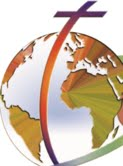 Deadly “Human Organ Mafia” challenged in North Sinai/Egypt. According to global media and to human rights groups, Bedouin smugglers have been kidnapping Eritrean, Ethiopian and Sudanese refugees in North Sinai and are harvesting their organs as part of an evil “spare parts” trade. Those killed failed to pay the large amounts of cash to be taken into Israel. In this month dedicated to “human rights,” can a new public awareness turn the tide and save lives? See the article and links at www.jpic-jp.org/54-en.html. ♦  Learn what the World Council of Churches had to say at www.harnnet.org/index.php/news-and-articles/top-headlines/2682-wcc-expresses-concern-over-human-trafficking-in-sinai-desert. ♦  According to CNN, 100s of African refugees were released from captivity after its documentary aired. Egypt’s High Commission for Organ Transplantation is investigating, www.harnnet.org/index.php/articles-corner/english-articles/2596-youm7-reveals-the-secrets-of-organ-trafficking-in-sinai.♦  Video: Second by Second, www.youtube.com/watch?v=Xa2ZZLsyaew&feature=related, was shown, with graphic images, on Egyptian TV channel 25. (Arabic with English subtitles). The planet is not in danger. Humanity is. As the U.N. Conference on Sustainable Development “Rio + 20” gears up for next June, many are preparing to do battle to defend our planet, but not all have the right intention to do good for humanity. Even a quiet partisan reflection can awaken the critical spirit that’s needed. See the article and links at www.jpic-jp.org/52-en.html. ♦  Speak Out: Control Arms Now! The campaign has launched! The purpose is to ask for a robust Arms Trade Treaty. Negotiations begin in July 2012. Take action, http://controlarms.org/speak-out. ♦  STOP illegal gun smuggling: it fuels violence in Mexico where every day is the “day of the dead”  (more than 50,000 killings in five years.) See video at www.youtube.com/watch?v=h4mAB2L93ds, and then sign the petition for President Obama at www.change.org/petitions/pres-obama-stop-illegal-gun-smuggling-that-fuels-violence-in-mexico. ♦  December 1, 2011: World AIDS Day 2011: Getting to Zero honors the victims of the AIDS pandemic and focuses attention on the prevention and treatment of HIV and AIDS-related conditions. Find out more at www.worldaidscampaign.org and, on UNAIDS strategy, www.unaids.org/en/.  ♦  December 10, 2011: Human Rights Day marks the anniversary of the Universal Declaration of Human Rights. Watch www.youtube.com/watch?v=5cI3-BRwadA with excerpts from “OCCUPY.” ♦  December 15-16, 2011: Second Intersessional Meeting of the U.N. Conference on Sustainable Development in New York City, www.uncsd2012.org/rio20. ♦  All U.N. Observance Days for December at www.un.org/observances/days.shtml#december. ♦  AFRICA EUROPE FAITH & JUSTICE NETWORK (AFJN): The Working Group on Food Sovereignty published Land Grabbing in Africa: An Ethical and Biblical View on Land Grabbing;read www.aefjn.org/index.php/action-347/articles/land-grabbing-ethical-and-biblical-view.html. ♦  USG/UISG Secretariat: The Commission for Justice, Peace and Integrity of Creation (JPIC) in Rome has initiated a Congregational JPIC Guidelines’ Project with resources to help congregations create their own manuals. The Franciscans JPIC Manual of 1999 is available as a model. In Spanish, French, German and Japanese; see http://jpicformation.wikispaces.com/EN_JPICCongGuidelines. ♦  VIVAT INTERNATIONAL (V.I.) has submitted its Statement on Poverty and Trafficking to the U.N. Commission on Social Development, set to meet in February 2012. Comboni Sister Ilaria Buonriposi is a key author. Request an English copy at combonipn@combonimissionaries.org.   ♦  Africae Munus: In Service to Reconciliation, Justice and Peace is the Post-Synodal Apostolic Exhortation that the Pope handed over to the bishops at a mass in Cotonou, Benin. Read it at www.zenit.org/article-33862?l=english.♦  From the G-20 Summit at Cannes, France: The Final Declaration offers summations at www.g20-g8.com/g8-g20/g20/english/for-the-press/news-releases/g20-leaders-summit-final-communique.1554.html. At the invitation of President Sarkozy, Bill Gates spoke to the finance leaders on Innovation with Impact: Financing 21st Century Development. Download his multilingual report at www.thegatesnotes.com/ Topics/Development/G20-Report-Innovation-with-Impact. ♦  How many Slaves are working for you? Although prohibited by the Universal Declaration of Human Rights (1948), slavery is still one of the least discussed issues. Calculate your personal impact at Slavery Footprint; get a slave-free impact map and educational DVDs at Call+Response. ♦  Towards Reforming the International Financial and Monetary Systems in the Context of Global Public Authority by the Pontifical Council on Justice and Peace/Vatican is the proposal sent to the G-20 deliberations at Cannes, www.justpax.it/eng/home_eng.html. Find Towards Reforming the International Financial & Monetary Systems, then click “more info.” ♦  January 8-14, 2012: National Migration Week 2012: Welcoming Christ in the Migrant: This annual week is a teaching opportunity for classrooms and groups. See English and Spanish resources at http://www.usccb.org/about/migration-and-refugee-services/national-migration-week/ ♦  January 11-13, 2012: USCCB National Conference: A 50-State Issue: A Focus on State and Local Immigration Initiatives is set for the Radisson Hotel in Salt Lake City. Register via www.usccb.org/about/migration-and-refugee-services/upcoming-events.cfm. ♦  Comboni Missionaries in the North of Esmeraldas (Ecuador): Sustainable Development is related with a real urgency but also with a real hope. It is affecting the present and the future! Watch the Spanish video http://www.youtube.com/watch?v=EeTnS65cD7I&feature=player_embedded#. ♦  Comboni Lay Missionaries (CLM) Blogsites: Many CLM are serving in Mission Projects. Read about their experience in Ethiopia at http://markmaggie.wordpress.com, and Malawi at http://mcsorleymissionaries.blogspot.com. Others? Yes, please share!Note: Look for CPN Newsletter, in four languages, at www.combonimissionaries.org. To receive online, email combonipn@combonimissionaries.org. Articles appear at www.jpic-jp.org/en.php. 